Etude de casLe barrage des Trois Gorges en Chine, un chantier pharaonique pour quels enjeux stratégiques ?I. Un ouvrage pharaonique : le barrage en chiffre.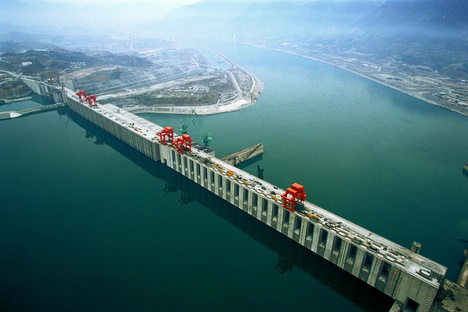 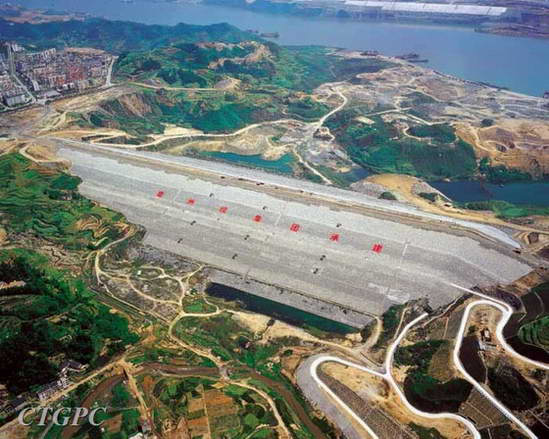 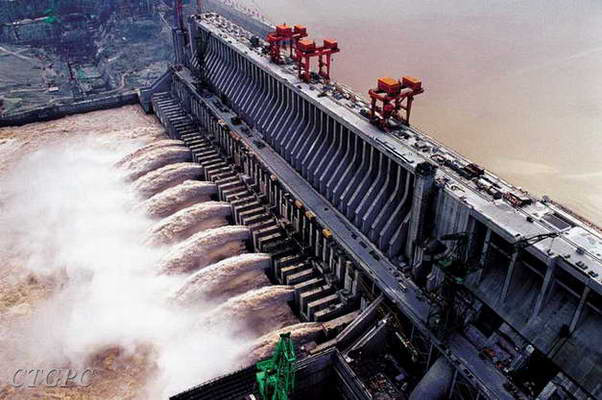 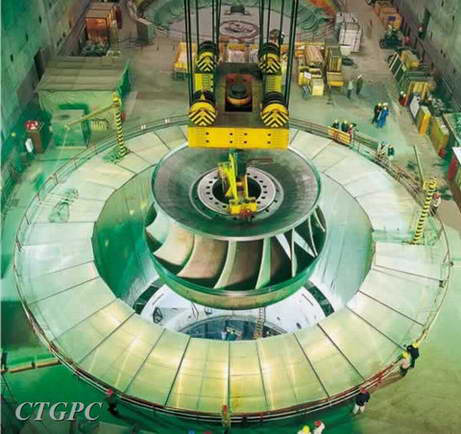 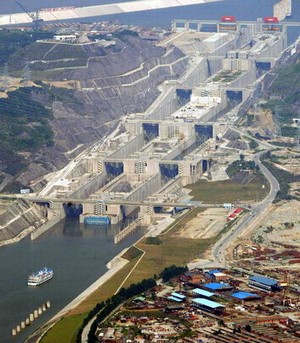 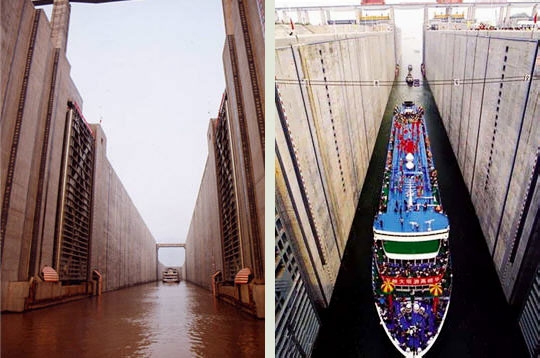 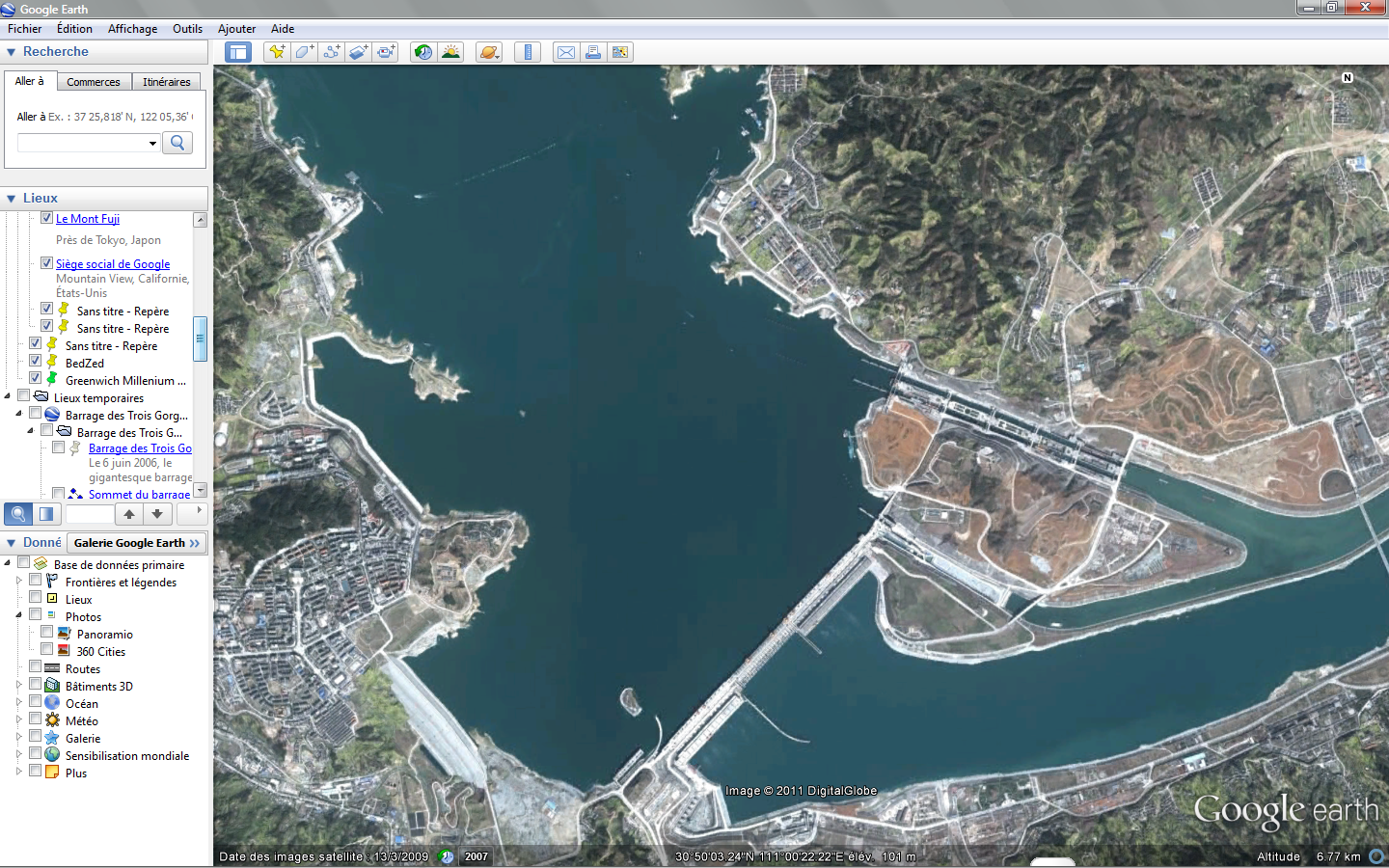 La Chine abrite un cinquième de la population mondiale (1.3 milliard). Ses ressources en eau sont considérables et la maîtrise de cette ressource fut une constante dans l’histoire chinoise. Les deux grands fleuves qui traversent le pays  (fleuve Jaune et Yangzi) sont les épines dorsales de l’approvisionnement en eau de la Chine. Mais malgré d’importantes capacités, la disponibilité en eau par habitant figure parmi les plus faibles au monde.Le barrage des Trois Gorges situé sur le Yangzi est le plus grand barrage du monde. Débutés en  1997, les travaux furent terminés définitivement en 2009 mais une partie du barrage fut opérationnelle dès 2006. Pourquoi la Chine a-t-elle décidé de réaliser ce barrage ? Quels en sont les objectifs, les enjeux ? Quels en sont les impacts économiques et socio-environnementaux ?I. Un ouvrage pharaonique : le barrage en chiffre (travail sur polycopié)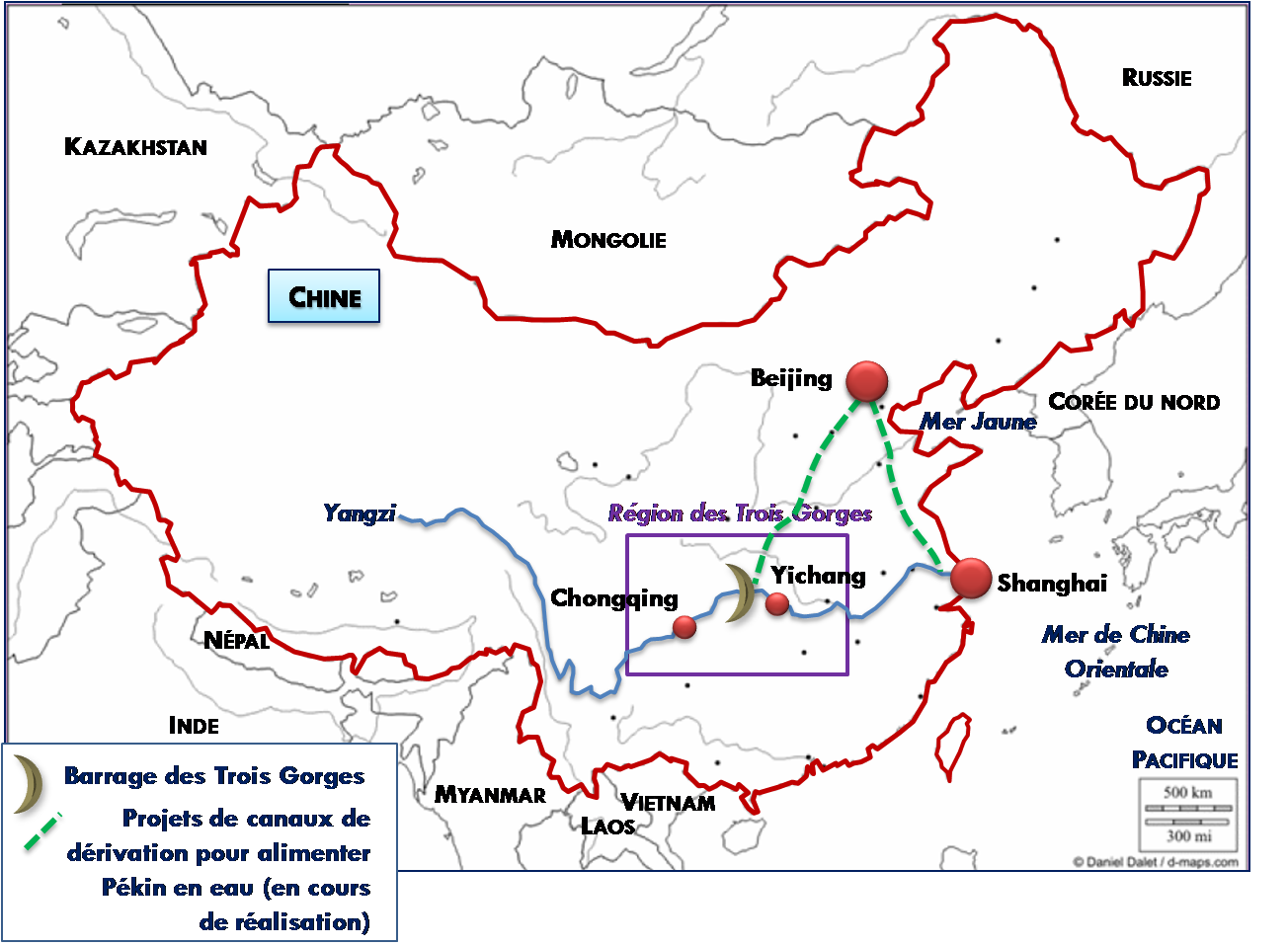 II. Fonctions et enjeux du barrage. 							III. Quels impacts économiques et sociaux environnementaux ?												A. Maîtriser, protéger et développer. 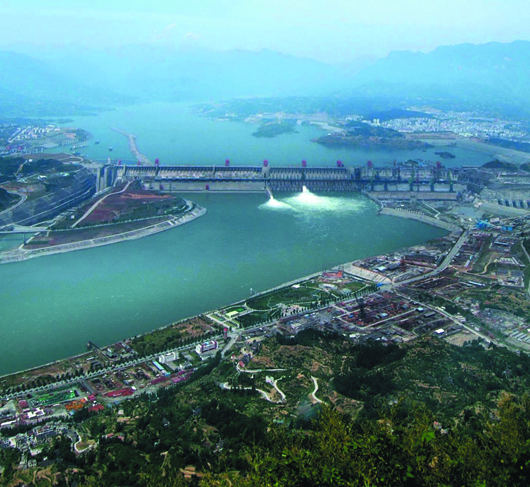 II. Fonctions et enjeux du barrage.Questions documents 1 et 21. C’est au niveau national (Etat central) que fut prise la décision de bâtir le barrage.2. Les défis d’une telle construction sont avant tout techniques puisqu’il s’agit de maîtriser voire de détourner le lit du 3ème plus grand fleuve au monde.3. Trois raisons sont avancées pour sa construction :  environnementale : limiter les inondations du fleuve avant le barrage énergétique : augmenter la production d’électricité pour fournir davantage les villes. économique : améliorer les liaisons centre/littoral et donc promouvoir le développement des provinces de l’intérieur4. Le Yangzi est l’un des deux fleuves majeurs de Chine. Il alimente 40% du territoire chinois en eau. Dans les plaines qui le bordent, la riziculture est intensément pratiquée. Les provinces du Yangzi assurent 70% de la production de riz du pays. III. Quels impacts économiques et sociaux environnementaux ?	A. Maîtriser, protéger et développer. Voir organigramme sur polycopiéIII. Quels impacts économiques et sociaux environnementaux ?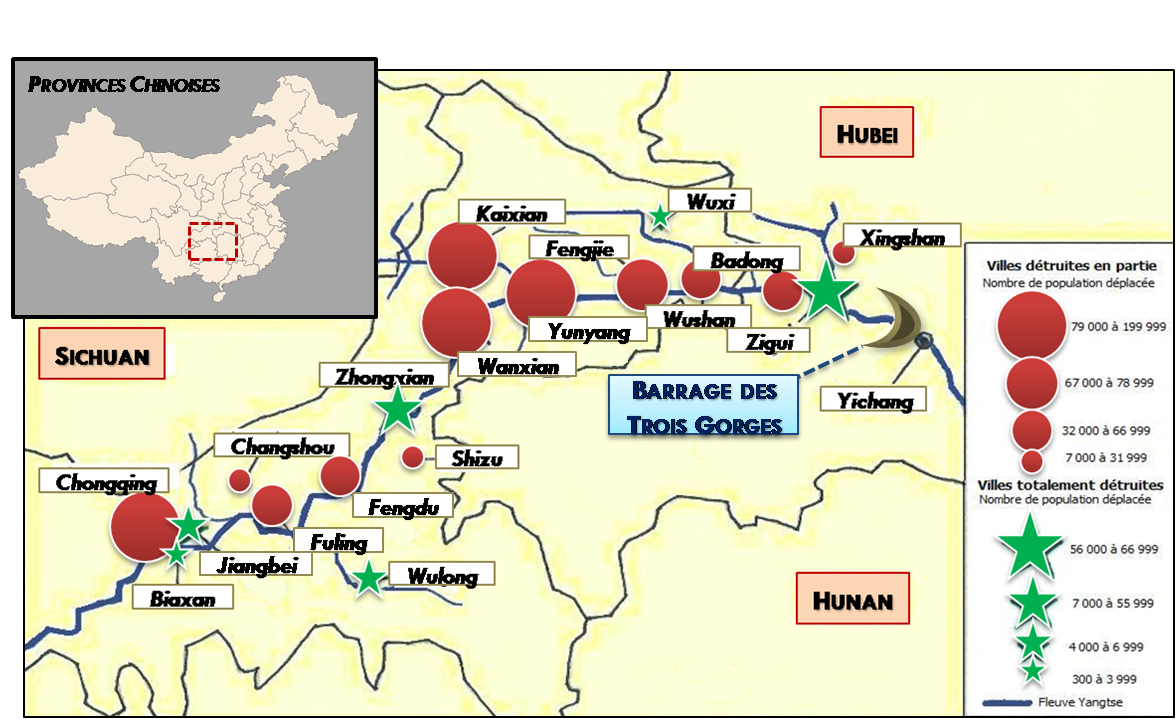 	B. d’importants dommages collatéraux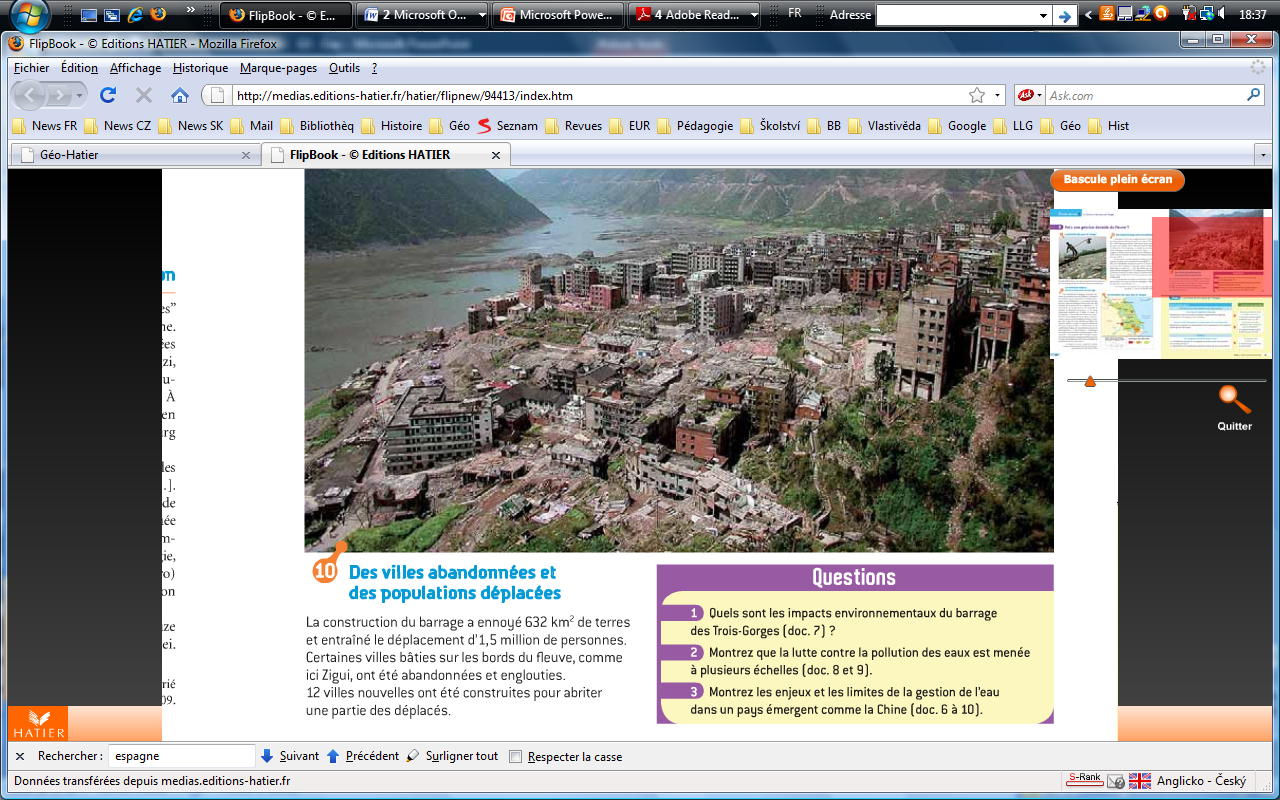 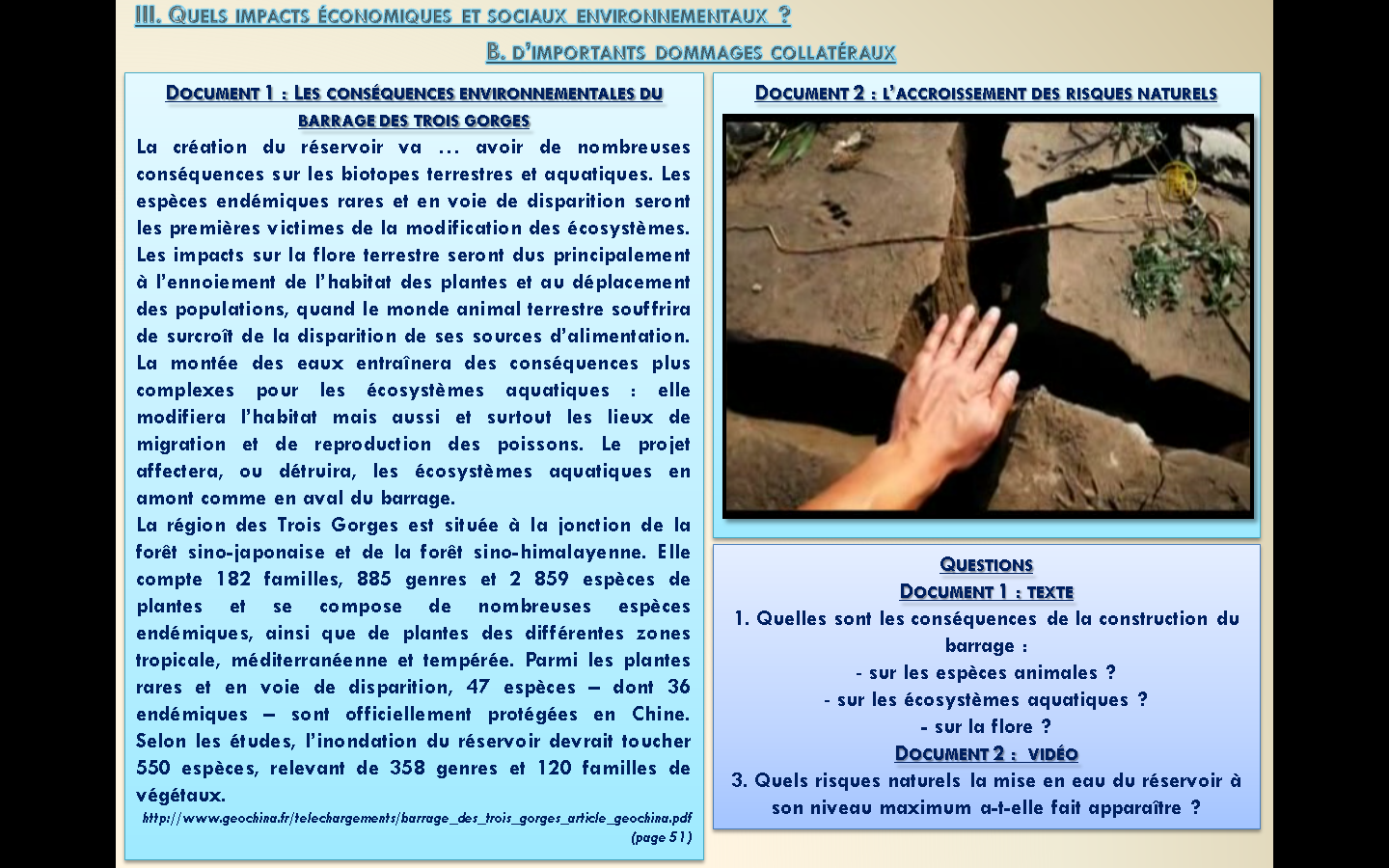 	B. d’importants dommages collatérauxDocument 1(texte)1. Les dégâts du barrage sur la biodiversité sont multiples. Ils vont : réduire les sources d’alimentation des animaux, modifier l’écosystème aquatique (lieux de ponte et de migration des poissons) entraîner la disparition d’espèces végétales rares et protégées.Vidéo2. Avant même sa mise en service, le barrage a montré qu’il augmentait les risques naturels dans le domaine sismique (tremblement de terre). En fragilisant les sols, il accroît aussi les menaces de glissements de terrain. Carte et photo3. Le barrage a entraîné le déplacement et l’engloutissement de nombreuses agglomérations. La carte montre que 12 villes ont été partiellement détruites et que 6 autres ont été totalement noyées sous les eaux (exemple de Zigui) Document 4 (texte)4. Ces populations ont été déplacées souvent loin de leurs lieux de vie originel. Elles se retrouvent dans des régions très pauvres dont elles ne parlent parfois pas le dialecte.  5. Ces populations sont confrontées à une misère accrue : chômage important, indemnisations de déplacement parfois non versées, relogement partiel…ConclusionPar ses dimensions et sa puissance, le barrage des Trois Gorges apparaît comme un géant capable de maîtriser et d’approvisionner en eau comme en électricité une population nombreuse dont l’accès à la ressource peut poser problème. S’il participe au développement économique du pays et apporte plus de confort et de sécurité aux habitants des villes, en revanche ses impacts sur les populations rurales du fleuve et sur la biodiversité des provinces de l’intérieur sont dramatiques. Autour du Yangzi, les projets de déviation se multiplient notamment pour alimenter en eau et en électricité la capitale (située au Nord du pays) laissant envisager de nouveaux dégâts humains et environnementaux irréversibles.